STRATEGI WARUNG WAGYU FAT BOYS DALAM MEMBENTUK  CITRA POSITIF MELALUI PUBLIKASI FOTO DAN VIDEO DI INSTAGRAMOleh:Nama: CalvinNIM: 65150373SkripsiDiajukan sebagai salah satu syaratuntuk memperoleh gelar Sarjana Ilmu KomunikasiProgram Studi Ilmu KomunikasiKonsentrasi Marketing Communication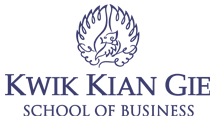 INSTITUT BISNIS dan INFORMATIKA KWIK KIAN GIEJAKARTAAgustus 2019